Chemistry 20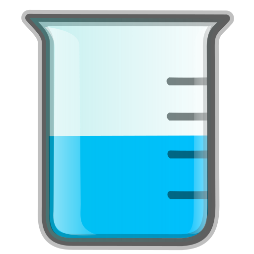 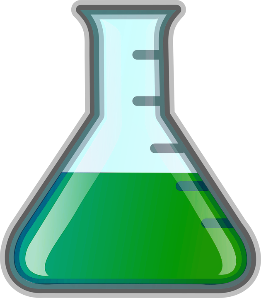 Ms. Rebecca Redding (Pullishy): rebecca.redding@sturgeon.ab.caVisit: msrredding.weebly.com for notes and videos.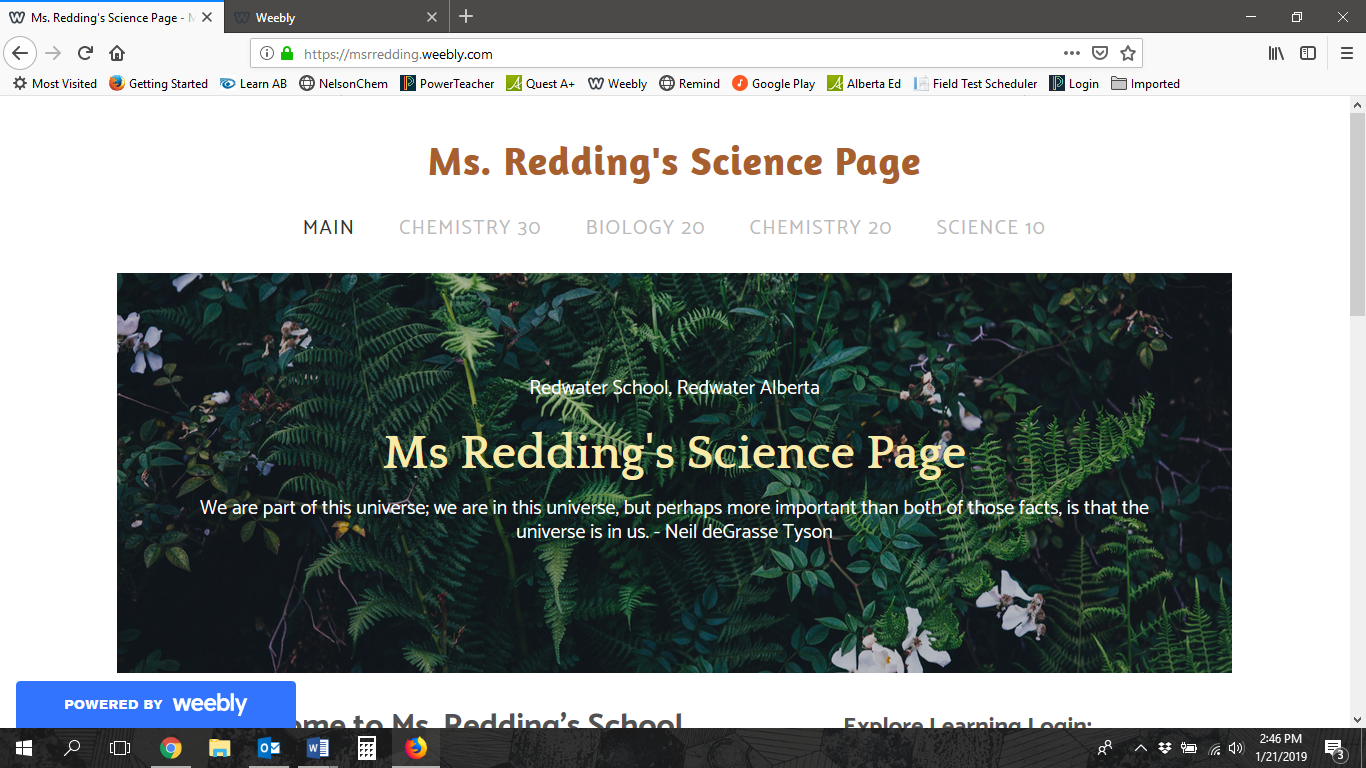 The recommended prerequisite for Chemistry 20 is  65% or more in Science 10. Students with below a 65% will be put on probation and a letter will be sent home for parents to sign.Text: Nelson Chemistry 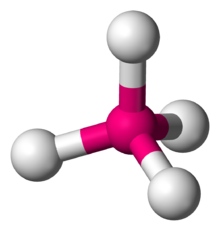 Unit A: The Diversity of Matter and Chemical BondingThemes: Diversity and MatterOverview: Concepts, models and theories are often used in interpreting and explaining observations and in predicting future observations. The major focus of this unit is to relate theories about bonding to the properties of matter and to develop explanations and descriptions of structure and bonding through scientific models. Students learn about the diversity of matter through the investigation of ionic compounds and molecular substances.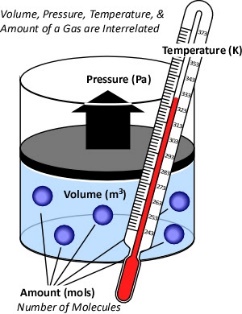 Unit B: Forms of Matter: GasesThemes: Matter, Change and EnergyOverview: Students expand their knowledge of the nature of matter through the investigation of the properties and behaviour of gases.Unit C: Matter as Solutions, Acids and BasesThemes: Matter, Diversity, Systems and ChangeOverview: Students gain insight into the nature of matter through an investigation of change in the context of solutions, acids and bases.Unit D: Quantitative Relationships in Chemical ChangesThemes: Matter and ChangeOverview: Students focus on chemical change and the quantitative relationships contained in balanced chemical equations. They are required to use stoichiometric principles and mathematical manipulation to predict quantities of substances consumed or produced in chemical reaction systems.Diversity of Matter and Chemical Bonding – comprises 20% of the course workGases as a form of Matter – comprises 16% of the course workSolutions, Acids and Bases – comprises 32% of the course workQuantitative Relationships in Chemical Change – comprises 32% of the course workEvaluation: Student grades will be determined by a culmination of summative assignments/labs/projects/labs as well as Unit exams. No formative work will affect your overall grade. Unit exams count for 40% of each Units overall mark and all summative work will comprise the remaining 60%. Course work is worth 70% of the final grade, with the Final Exam worth the remaining 30%.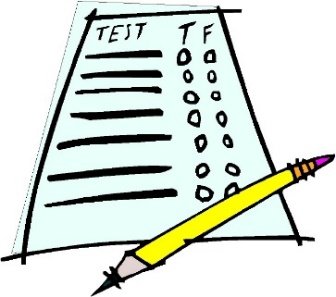 Lates: It is expected that you will be in your desk and ready to work by the second bell.  If you should come late to class, you will often find the door closed and locked.  Please do not bang on the door, just knock politely and I will let you in as soon as it is convenient to do so.  Absences: You are expected to take an active part in your schooling.  For this reason, you are responsible for finding out about missed assignments.  I will not hunt you down over missed work.  Arrangements should be made immediately upon your return to school to get missed work in. Some assignments and labs may be impossible to repeat and for these assignments you may have to accept an alternative assignment. If you have to miss a test or a quiz for any reason, phone the school office BEFORE the scheduled exam or quiz and have the secretary's report this to me.